 Metode PenelitianOleh : Prof. Dr. Hj. Umi Narimawati, Dra., SE., M.Si.(Digunakan di lingkungan sendiri, sebagai buku ajar mata kuliah Metode Penelitian)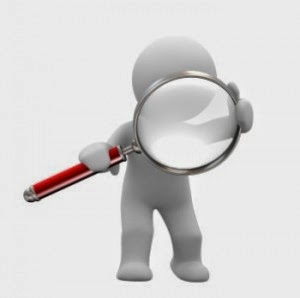 Fakultas Teknik dan Ilmu KomputerProgram Studi Manajemen Informatika Universitas Komputer IndonesiaPertemuan 13Teknik penulisan karya ilmiahSumber gagasan penysunan karya ilmiah yang dimaksudkan di sini adalah bahan penulisan. Bahan penulisan adalah berbagai informasi baik teoritis maupun realistis-empiris yang menimbulkan inspirasi untuk menyusun karya ilmiah.Memahami teknik-teknik yang digunakan dalam penulisan karya ilmiah.Inferensi atau pengalamanProfesi yang kita tekuni, aktivitas yang kita jalani, dan pekerjaan yang kita kerjakan pasti memunculkan persoalan-persoalan. Kerap kali dalam benak kita mempunyai gagasan untuk mengembangkan aktivitas tersebut menjadi lebih baik, maju, dan berkualitas. Sering pula, ketika kita menjalani kegiatan, pekerjaan, dan profesi menemui masalah dan terlintas cara memecahkannya. Gagasan, cara memecahkan masalah, dan hal-hal baru yang kita dapatkan dari aktivitas itu dapat kita pakai sebagai bahan untuk menulis karya ilmiah. Sumber yang kita peroleh seperti itu berarti bersumber dari pengalaman sehari-hari.b.      ObservasiSumber penulisan karya ilmiah dapat diperoleh pula dari observasi. Observasi yang dimaksud adalah pengamatan terhadap suatu objek, kejadian, atau fenomena tertentu. Kegiatan observasi itu dilakukan dengan terjun langsung atau melibatkan diri ke dalam objek, peristiwa, dan fenomena yang diamati. Proses observasi harus dilakukan dengan sadar (terencana) dan terukur.c.       PustakaSumber pustaka maksudnya adalah sumber yang diperoleh dari buku dan media cetak lainnya. Untuk mendapatkan bahan penuluisan karya ilmiah dari sumber ini harus melalui proses membaca kritis.d.      Deduksi dari suatu teoriYang dimaksudkan deduksi dari suatu teori adalah pernyataan-pernyataan umum dari suatu kesimpulan suatu teori tertentu yang sudah umum dan diyakini kebenarannya. Penulis karya ilmiah berkeinginan untuk membuktikan simpulan teori tersebut pada hal lain.e.       Kebijakan-kebijakanKebijakan-kebijakan tertentu dapat manjadi bahan penuliusan karya ilmiah. Yang dimaksudkan dangan kebijakan adalah ketentua-ketentuan tentang suatu hal yang diberikan atau diberlakukan oleh pihak tertentu. Kebijakan-kebijakan tersebut menimbulkan dampak tertentu pada pihak lain. Pihak lain ada yang setuju, ada yang menolak, ada pula yang tidak mendapatkan pengaruh apa pun. Hal tersebut dapat dipakai sebagai bahan untuk menyusun karya ilmiah.f.       Laporan penelitianSumber dari laporan penelitian adalah sumber yang merupakan laporan dari suatu penelitian yang pernah dilakukan oleh orang lain. Penelitian itu telah dibukukan menjadi sebuah karya ilmiah. Dengan membaca laporan penelitian tersebut diharapkan kita akan memperoleh masalah lain yang dapat kita jadikan sebagai karya ilmiah.